Anatomy & PhysiologyChapter 1: The Human Body: An Orientation ReviewDefine the levels of organization from simplest to most complex- defining eachWhat is the basic function of each of these systems?CardiovascularDigestiveEndocrineIntegumentaryLymphaticMuscularNervousReproductiveRespiratorySkeletalUrinaryDefine homeostasis and why it is necessary.Identify these body landmarks and designate whether it’s anterior or posterior:Antecubitalb. axillaryc. brachiald. buccale. calcanealf. caudalg. cephalich. cervicaldeltoiddigitalfemoralgluteallumbaroccipitalpatellaplantarpoplitealpubicscapularsternalsuralumbilicalvertebralIdentify which body cavities are dorsal and which are ventral body cavities.Which takes up more space, the dorsal or ventral cavity?Define the four body planes and tell whether it is a vertical or horizontal plane.Define positive and negative feedback. Which is more common in the body?What is the relationship of anterior, ventral, posterior, and dorsal.Define these orientation terms:a. Deepb. Distalc. Inferiord. Intermediatee. Lateralf. Medialg. Proximalh. SuperficialSuperiorDraw and label the 9 regions of the abdominopelvic area.Define the four quadrants and the main organs found in each.Name the primary organs of each of these systems:Digestive 	EndocrineLymphatic	MuscularReproductiveSkeletal UrinaryDefine anatomy and physiology.Define anatomical position.Label the body cavities in the diagram below: 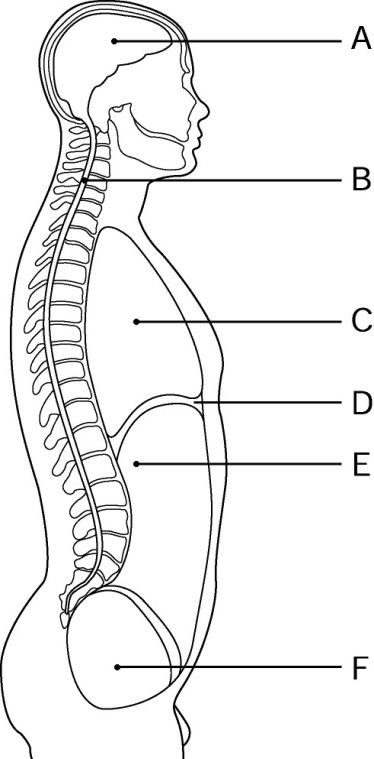 